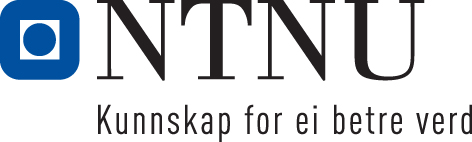 Det medisinske fakultetEksamensoppgåve i (emnekode) (emnenamn)Fagleg kontakt under eksamen:Tlf.:  Eksamensdato:Eksamenstid (frå-til):Hjelpemiddelkode/Tillatne hjelpemiddel:Annan informasjon:FVO-delen av eksamen tel 60% for karakterKortsvars-delen tel 40% for karakterEssaySvar på kortsvarsoppgåvene skal du berre skrive på utleverte svarark. Du må starte kvar oppgåve på nytt ark. Lag gjerne ei skisse/teikning der det verkar tenleg for å svare på spørsmålet. Pass i så fall på å få med namnsetjing og naudsynt forklaring. Ekstra ark får du frå eksamensinspektøraneFor å oppnå karakteren «greidd» må din score til sammen for FVO og kortsvar vere på minimum 65%Husk å settje ditt kandidatnummer på alle ark som leverast inn.Målform/språk:Sidetal:	Kontrollert av:							Kontrollert av:__________________________				 ____________________________Dato			Sign					Dato			Sign